Õpilase tööleht                                                              Nimi…………………..........                                            2.klassAva internet.Kirjuta aadressiribale http://www.sheppardsoftware.com/mathgames/matching/AdditionX.htm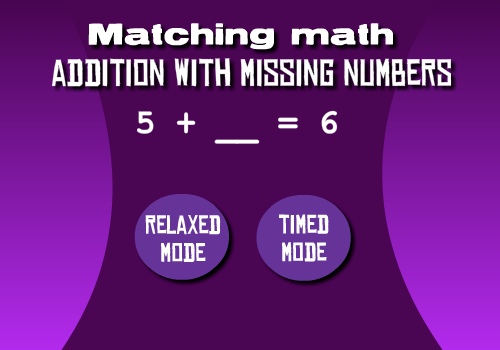 Saad valida kahe mängustiili vahel. Relaxed Mode, kus sul pole aega ette antud ja Timed Mode, kus sul on antud ajalimiit. 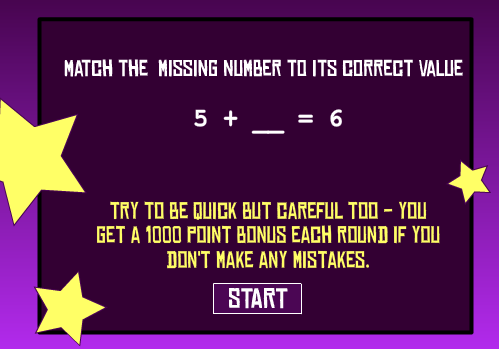 Mängu alustamiseks kliki Start.Kliki tehtel ja sinna sobival arvul ning kui oled kõik selles tasemes õigesti vastanud liigud uuele tasemele. 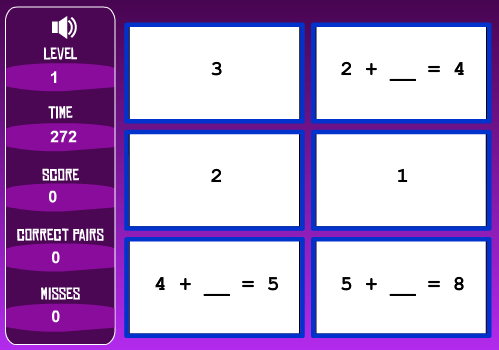 Kui sul on kõik tasemed läbitud (Relaxed Mode mängustiilis) või lõppes sul aeg otsa, siis näed oma tulemust. Uuesti mängimiseks kliki Play Again. 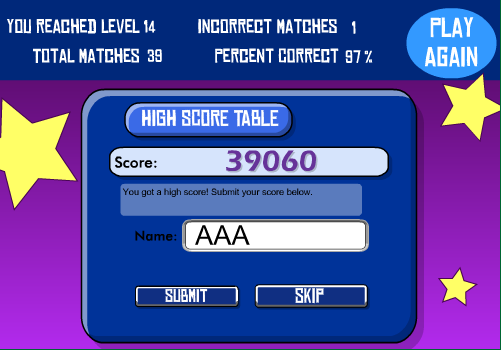 ÜLESANNEVali ajalimiidiga mäng (Timed Mode).Peale mängu lõppemist kirjuta oma tulemus siia: ............................................................................. Tõsta käsi ja anna õpetajale märku, kui oled töö lõpetanud!